Волонтёрская работа актива школьного музея  Активисты музея являются участниками отряда  Городской  Лиги волонтёров  по направлению  «Патриотизм» и «Милосердие». Ежегодно ребята   участвуют в социально-значимых мероприятиях. В канун великого праздника Победы в школьном музее проводится акция  «Письмо Победы». Учащиеся школы пишут письма благодарности ветеранам. Ежегодно в апреле волонтеры и активисты школьного музея  учувствуют в акции «Георгиевская ленточка». Ребята раздают георгиевские ленточки на улицах города и объясняют ее значение и правила закрепления символа на одежде – с левой стороны, ближе к сердцу. В течение года активисты музея совместно с волонтерами участвуют в акции «Ветеран живет рядом». Учащиеся школы организуют помощь в уборке дома у ветеранов, в прогулке, в покупке продуктов.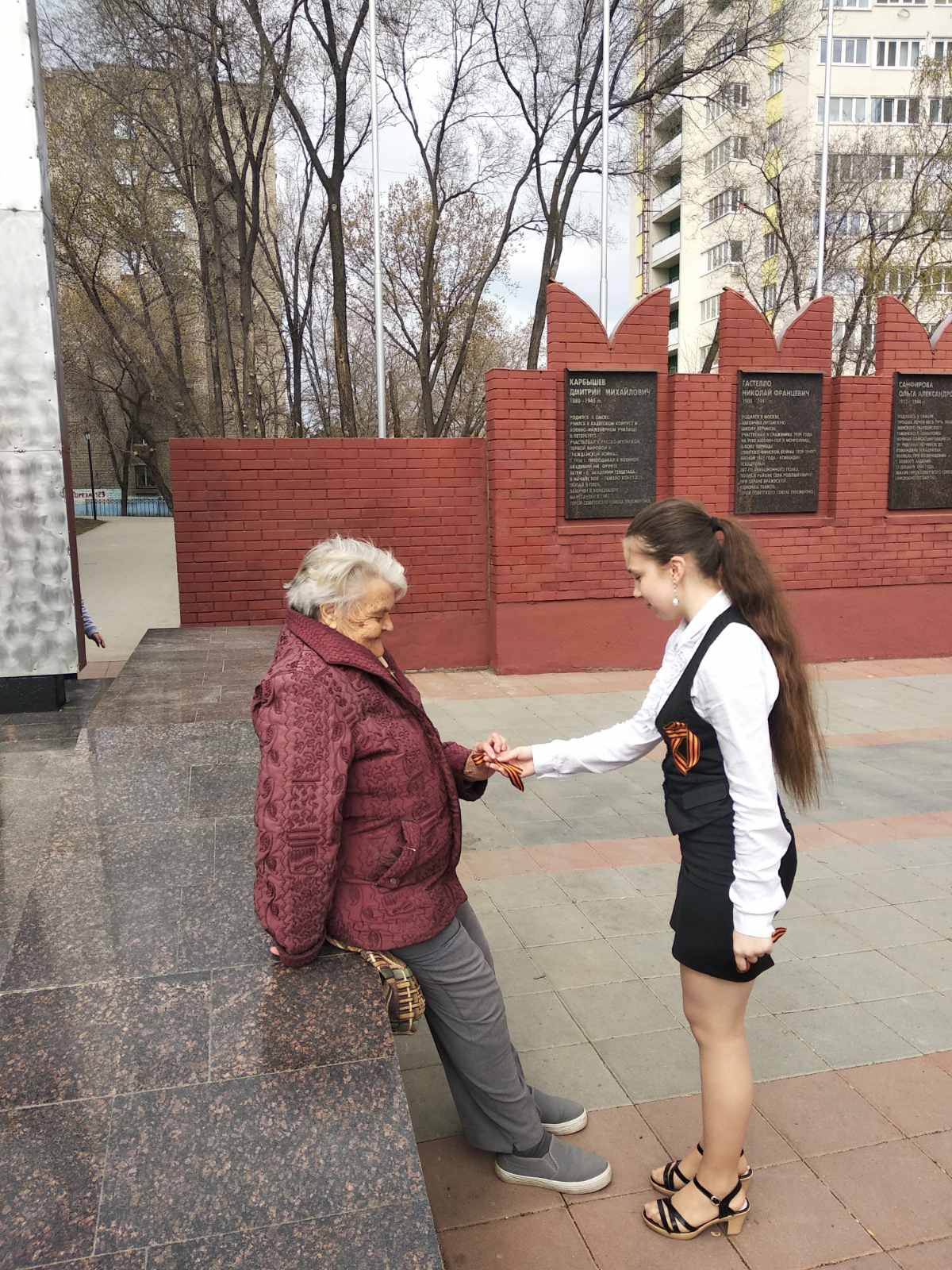 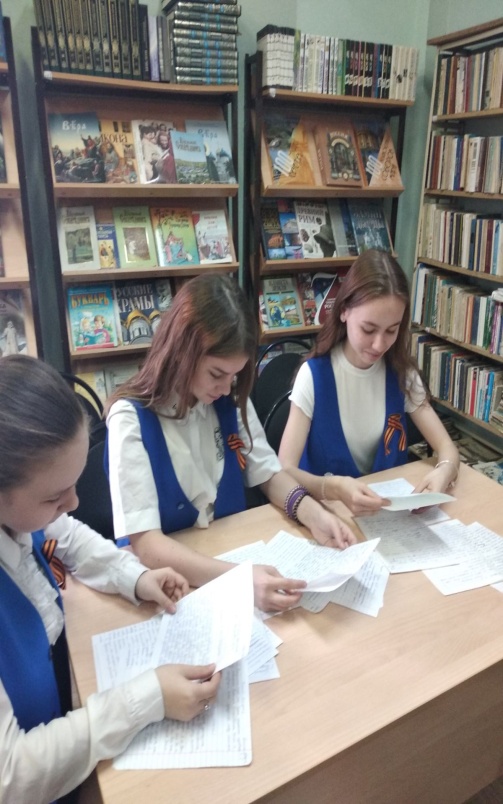 